Расписание занятий по теоретическим дисциплинам в области музыкального искусствасеми-восьмилетний курс на 2019/2020 уч. год1 класс2 класс3 класс4 класс5 класс6 класс7 классДень неделиВремя занятийНазвание предметапреподаватель1 группапонедельник13.30. - 14.10.сольфеджиоМаксимоваЛюдмила Вячеславовна1 группапонедельник14.20. – 15.00.слушание музыкиТрунковская Ирина Марковна1 группавторник16.50. – 17.30.хорТюрикова Елена Юрьевна2 группасреда14.20. – 15.00.сольфеджиоМаксимоваЛюдмила Вячеславовна2 группасреда15.10. – 15.50.слушание музыкиТрунковская Ирина Марковна2 группапятница16.00. – 16.40.хорТюрикова Елена Юрьевна3 группачетверг16.50. – 17.30.слушание музыкиТрунковская Ирина Марковна3 группапятница16.00. – 16.40.хорТюрикова Елена Юрьевна3 группапятница16.50. – 17.30.сольфеджиоМаксимоваЛюдмила ВячеславовнаХоровоеотделениечетверг15.10. – 16.10.Хоровой классБогданова Наталья ВитальевнаДень неделиВремя занятийНазвание предметапреподаватель1 группавторник15.10. – 15.50.слушание музыкиТрунковская Ирина Марковна1 группавторник16.00. – 16.40.хорТюрикова Елена Юрьевна1 группачетверг15.10.- 16.10.сольфеджиоМаксимоваЛюдмила Вячеславовна2 группавторник16.00. – 16.40.хорТюрикова Елена Юрьевна2 группасреда14.20. – 15.00.слушание музыкиТрунковская Ирина Марковна2 группапятница14.20. – 15.20.сольфеджиоМаксимоваЛюдмила ВячеславовнаХоровоеотделениепонедельник15.10. – 16.10.Хоровой классБогданова Наталья ВитальевнаДень неделиВремя занятийНазвание предметапреподаватель1 группавторник16.00. – 17.00.сольфеджиоМаксимоваЛюдмила Вячеславовна1 группачетверг15.10. – 15.50.слушание музыкиТрунковская Ирина Марковна1 группапятница16.50. – 17.30.хорТюрикова Елена Юрьевна2 группасреда16.00 – 16.40.слушание музыкиТрунковская Ирина Марковна2 группапятница15.40.- 16.40.сольфеджиоМаксимоваЛюдмила Вячеславовна2 группапятница16.50. – 17.30.хорТюрикова Елена ЮрьевнаХоровоеотделениепонедельник15.10. – 16.10.Хоровой классБогданова Наталья ВитальевнаДень неделиВремя занятийНазвание предметапреподаватель1 группапонедельник15.10. – 16.10.сольфеджиоМаксимоваЛюдмила Вячеславовна1 группачетверг16.00. –  17.30.муз. литератураТрунковская Ирина Марковна1 группачетверг16.50. – 17.30.хорТюрикова Елена ЮрьевнаДень неделиВремя занятийНазвание предметапреподаватель1 группапонедельник16.30. – 17.30.хорБогданова Наталья Витальевна1 группасреда16.00. – 17.00.сольфеджиоМаксимоваЛюдмила Вячеславовна1 группапятница16.00. – 16.40.муз. литератураТрунковская Ирина Марковна2 группапонедельник16.30. – 17.30.хорБогданова Наталья Витальевна2 группачетверг16.30. – 17.30.сольфеджиоМаксимоваЛюдмила Вячеславовна2 группачетверг17.40. – 18.20.муз. литератураТрунковская Ирина МарковнаДень неделиВремя занятийНазвание предметапреподаватель1 группапонедельник16.30. – 17.30.хорБогданова Наталья Витальевна1 группавторник17.20. –  18.20.сольфеджиоМаксимоваЛюдмила Вячеславовна1 группапятница16.50. – 17.30.муз. литератураТрунковская Ирина МарковнаДень неделиВремя занятийНазвание предметапреподаватель1 группапонедельник16.30. – 17.30.хорБогданова Наталья Витальевна1 группапонедельник17.40. – 18.20.муз. литератураТрунковская Ирина Марковна1 группасреда17.20. –  18.20.сольфеджиоМаксимоваЛюдмила Вячеславовна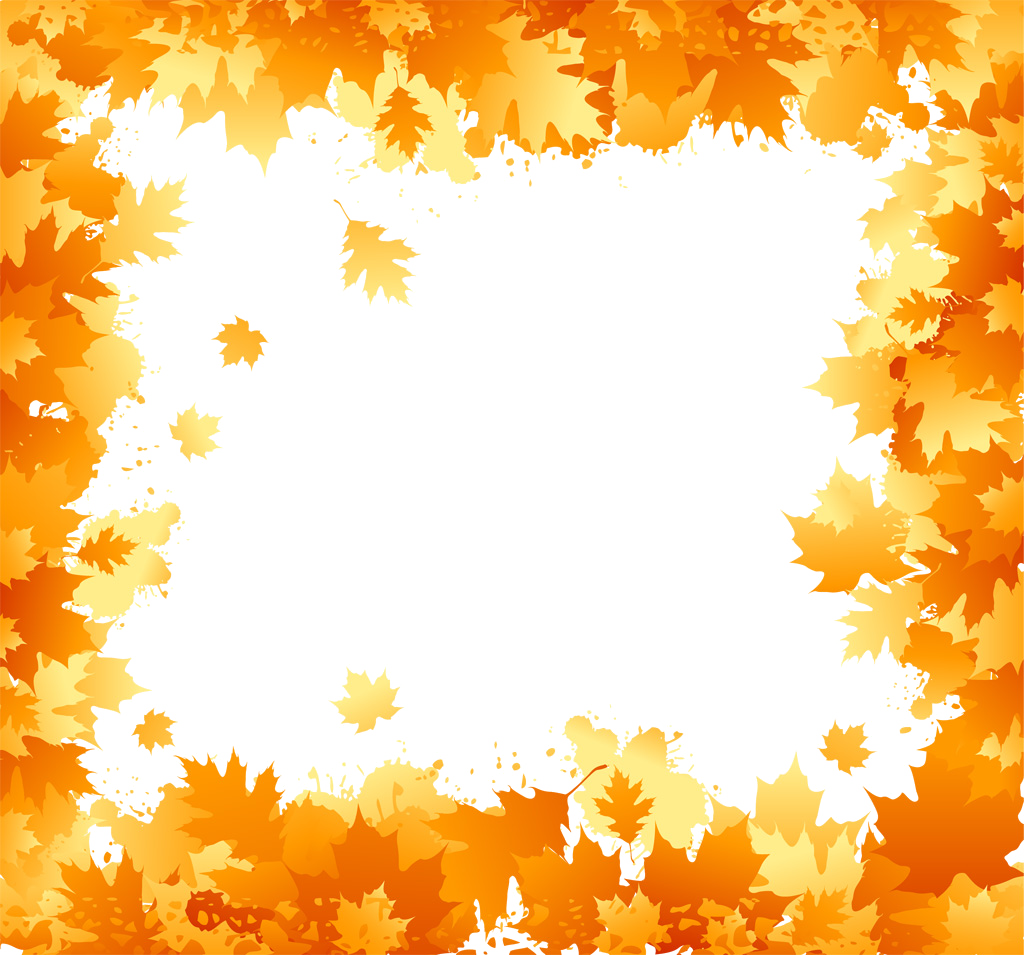 